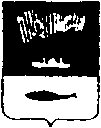 АДМИНИСТРАЦИЯ ГОРОДА МУРМАНСКАП О С Т А Н О В Л Е Н И Е 03.02.2006                                                                                                          № 160О реализации приоритетных национальных проектов в городе Мурманске (в ред. постановлений от 11.01.2007 № 09, от 15.01.2008 № 39, от 08.10.2009 № 1027, от 12.11.2009 № 1224, от 20.01.2010 № 28, от 04.06.2010 № 901, от 21.01.2011 № 73, от 02.08.2011 № 1336, от 27.09.2011 № 1761, от 21.12.2012 № 3051, от 15.01.2014 № 76, от 07.02.2014 № 302, от 02.10.2014 № 3241, от 30.12.2014 № 4334)В целях координации действий органов местного самоуправления и обеспечения их взаимодействия с исполнительными органами государственной власти областного и федерального уровней в ходе реализации приоритетных национальных проектов в городе Мурманске        п о с т а н о в л я ю:Создать под моим председательством комиссию по реализации приоритетных национальных проектов в городе Мурманске.Утвердить:Положение о комиссии по реализации приоритетных национальных проектов в городе Мурманске согласно приложению № 1.Состав комиссии по реализации приоритетных национальных проектов в городе Мурманске согласно приложению № 2.Пресс-центру администрации города Мурманска (Савенкова Н.К.) информировать население о принятом постановлении.4. Контроль за выполнением настоящего постановления оставляю за собой.Положение о комиссии по реализации приоритетных национальных проектов в городе МурманскеОбщие положенияКомиссия по реализации приоритетных национальных проектов в городе Мурманске (далее – Комиссия) является совещательным органом при главе администрации города Мурманска, созданным в целях координации действий органов местного самоуправления и обеспечения их взаимодействия с исполнительными органами государственной власти областного и федерального уровней в процессе реализации приоритетных национальных проектов.Комиссия в своей деятельности руководствуется Конституцией РФ, федеральными законами, указами и распоряжениями Президента РФ, постановлениями и распоряжениями Правительства РФ, Губернатора и Правительства Мурманской области, Законами Мурманской области, а также настоящим Положением.Положение о Комиссии и ее состав утверждается постановлением администрации города Мурманска.Цель и основные задачиЦелью создания Комиссии является обеспечение максимальной социальной эффективности приоритетных национальных проектов в городе Мурманске.Задачи Комиссии:- координация действий органов местного самоуправления в ходе реализации приоритетных национальных проектов;- обеспечение взаимодействия с исполнительными органами государственной власти Российской Федерации и Мурманской области, а также фондами, участвующими в реализации приоритетных национальных проектов;- разработка мер, направленных на реализацию приоритетных национальных проектов в городе Мурманске;- мониторинг практики реализации приоритетных национальных проектов, анализ результатов и подготовка предложений по ее совершенствованию.Состав, структура и организация работыВ состав Комиссии входят председатель Комиссии, заместитель председателя Комиссии, секретарь и члены Комиссии. Председателем Комиссии является глава администрации города Мурманска.Комиссия в соответствии с возложенными на нее основными задачами может создавать из числа своих членов, а также из числа представителей органов и организаций, не входящих в состав Комиссии, межведомственные и внутриведомственные рабочие группы по разработке мер, направленных на реализацию каждого приоритетного национального проекта.Руководители рабочих групп и их состав утверждается председателем Комиссии.Подготовку и организацию заседаний Комиссии осуществляет секретарь Комиссии. Решение текущих вопросов деятельности Комиссии осуществляет заместитель председателя Комиссии.Заседания Комиссии проводятся по мере необходимости.Заседание Комиссии ведет председатель Комиссии либо по его поручению заместитель председателя Комиссии или один из членов Комиссии.Заседание Комиссии считается правомочным, если на нем присутствует не менее половины членов Комиссии. Решения Комиссии принимаются большинством голосов присутствующих на заседании членов Комиссии и оформляются протоколом, который подписывает председатель Комиссии либо лицо, председательствующее на заседании Комиссии.Для реализации решений Комиссии могут издаваться постановления или распоряжения администрации города Мурманска.Особое мнение членов Комиссии, голосовавших против принятого решения, излагается в письменном виде и приобщается к решению Комиссии.Права комиссииКомиссия для решения возложенных на нее задач имеет право:- запрашивать и получать в установленном порядке необходимые материалы от федеральных органов государственной власти, органов государственной власти Мурманской области, органов местного самоуправления, общественных объединений, научных и других организаций, а также должностных лиц;- приглашать на свои заседания должностных лиц органов государственной власти субъектов РФ, органов местного самоуправления, представителей общественных объединений, научных и других организаций;- направлять своих представителей для участия в совещаниях, конференциях и семинарах по вопросам, связанным с разработкой и реализацией приоритетных национальных проектов, проводимых федеральными органами государственной власти, органами государственной власти субъектов РФ, органами местного самоуправления, общественными объединениями, научными и другими организациями;- привлекать в установленном порядке для осуществления информационно-аналитических и экспертных работ научные и иные организации, а также физических лиц, в том числе на договорной основе.Заместитель главы администрациигорода Мурманска – управляющий делами	            Л.М. ЛевченкоСостав комиссии по реализацииприоритетных национальных проектов в городе МурманскеПри невозможности участия в работе членов комиссии производится замена:_________________________Глава муниципального образованиягород МурманскМ.Ю. СавченкоПриложение № 1к постановлению администрациигорода Мурманскаот 03.02.2006 № 160 (в ред. от 11.01.2007 № 09, от 15.01.2008 № 39, от 08.10.2009 № 1027, от 12.11.2009 № 1224, от 20.01.2010 № 28, от 04.06.2010 № 901, от 21.01.2011 № 73, от 02.08.2011 № 1336, от 27.09.2011 № 1761, от 21.12.2012 № 3051, от 15.01.2014 № 76, от 07.02.2014 № 302, от 02.10.2014 № 3241,от 30.12.2014 № 4334)Приложение № 2к постановлению администрациигорода Мурманскаот 03.02.2006 № 160 (в ред. от 11.01.2007 № 09, от 15.01.2008 № 39, от 08.10.2009 № 1027, от 12.11.2009 № 1224, от 20.01.2010 № 28, от 04.06.2010 № 901, от 21.01.2011 № 73, от 02.08.2011 № 1336, от 27.09.2011 № 1761, от 21.12.2012 № 3051, от 15.01.2014 № 76, от 07.02.2014 № 302, от 02.10.2014 № 3241,от 30.12.2014 № 4334)Сысоев Андрей Иванович–глава администрации города Мурманскаглава администрации города Мурманскаглава администрации города Мурманска–председатель     комиссииЛыженковАлексей Германович–первый заместитель главы администрации города Мурманскапервый заместитель главы администрации города Мурманскапервый заместитель главы администрации города Мурманска–заместитель председателя     комиссииЛевченко Людмила Михайловна–заместитель главы администрации города Мурмансказаместитель главы администрации города Мурмансказаместитель главы администрации города Мурманска–заместитель председателя     комиссииБерезина Мария Николаевна–начальник отдела стратегического планирования, целевых программ и международного сотрудничества комитета по экономическому развитию администрации города Мурманска начальник отдела стратегического планирования, целевых программ и международного сотрудничества комитета по экономическому развитию администрации города Мурманска начальник отдела стратегического планирования, целевых программ и международного сотрудничества комитета по экономическому развитию администрации города Мурманска –секретарь комиссииЧлены комиссии:Члены комиссии:Члены комиссии:Члены комиссии:Члены комиссии:Члены комиссии:Члены комиссии:Андреева Ирина ЕвгеньевнаАндреева Ирина ЕвгеньевнаАндреева Ирина Евгеньевна–председатель комитета по физической культуре и спорту  администрации города Мурманскапредседатель комитета по физической культуре и спорту  администрации города Мурманскапредседатель комитета по физической культуре и спорту  администрации города МурманскаАндрианов Василий ГеннадьевичАндрианов Василий ГеннадьевичАндрианов Василий Геннадьевич–председатель комитета по образованию администрации города Мурманскапредседатель комитета по образованию администрации города Мурманскапредседатель комитета по образованию администрации города МурманскаИзотов Андрей ВладимировичИзотов Андрей ВладимировичИзотов Андрей Владимирович–заместитель главы администрации города Мурмансказаместитель главы администрации города Мурмансказаместитель главы администрации города МурманскаКанаш Ирина СтепановнаКанаш Ирина СтепановнаКанаш Ирина Степановна–председатель комитета по экономическому развитию администрации города Мурманскапредседатель комитета по экономическому развитию администрации города Мурманскапредседатель комитета по экономическому развитию администрации города МурманскаКошелева Людмила НиколаевнаКошелева Людмила НиколаевнаКошелева Людмила Николаевна–председатель комитета по здравоохранению администрации города Мурманскапредседатель комитета по здравоохранению администрации города Мурманскапредседатель комитета по здравоохранению администрации города МурманскаКусайко Татьяна Алексеевна Кусайко Татьяна Алексеевна Кусайко Татьяна Алексеевна –депутат Совета депутатов города Мурманска (по согласованию)депутат Совета депутатов города Мурманска (по согласованию)депутат Совета депутатов города Мурманска (по согласованию)Лимонов Юрий РомановичЛимонов Юрий РомановичЛимонов Юрий Романович–депутат Совета депутатов города Мурманска (по согласованию)депутат Совета депутатов города Мурманска (по согласованию)депутат Совета депутатов города Мурманска (по согласованию)Мирошникова Марина АнатольевнаМирошникова Марина АнатольевнаМирошникова Марина Анатольевна–заместитель главы администрации города Мурмансказаместитель главы администрации города Мурмансказаместитель главы администрации города МурманскаНаймушина Елена ЭрнестовнаНаймушина Елена ЭрнестовнаНаймушина Елена Эрнестовна–председатель комитета по культуре администрации города Мурманскапредседатель комитета по культуре администрации города Мурманскапредседатель комитета по культуре администрации города МурманскаПечкарева Татьяна ВадимовнаПечкарева Татьяна ВадимовнаПечкарева Татьяна Вадимовна–председатель комитета по социальной поддержке, взаимодействию с общественными организациями и делам молодежи администрации города Мурманскапредседатель комитета по социальной поддержке, взаимодействию с общественными организациями и делам молодежи администрации города Мурманскапредседатель комитета по социальной поддержке, взаимодействию с общественными организациями и делам молодежи администрации города МурманскаПионковская Светлана СтаниславовнаПионковская Светлана СтаниславовнаПионковская Светлана Станиславовна–председатель комитета градостроительства и территориального развития администрации города Мурманскапредседатель комитета градостроительства и территориального развития администрации города Мурманскапредседатель комитета градостроительства и территориального развития администрации города МурманскаПрямикова Тамара ИвановнаПрямикова Тамара ИвановнаПрямикова Тамара Ивановна–заместитель председателя Совета депутатов города Мурманска (по согласованию)заместитель председателя Совета депутатов города Мурманска (по согласованию)заместитель председателя Совета депутатов города Мурманска (по согласованию)Силаева Ольга ВладимировнаСилаева Ольга ВладимировнаСилаева Ольга Владимировна–ведущий специалист отдела планирования и финансирования социальной сферы управления финансов администрации города Мурманскаведущий специалист отдела планирования и финансирования социальной сферы управления финансов администрации города Мурманскаведущий специалист отдела планирования и финансирования социальной сферы управления финансов администрации города МурманскаСинякаев Руфат РавильевичСинякаев Руфат РавильевичСинякаев Руфат Равильевич–председатель комитета имущественных отношений города Мурманскапредседатель комитета имущественных отношений города Мурманскапредседатель комитета имущественных отношений города МурманскаАндреевой Ирины Евгеньевны– Блохиным Дмитрием Викторовичем–заместителем председателя комитета по физической культуре и спорту  администрации города МурманскаАндрианова Василия Геннадьевича–Кочневой Натальей Павловной– заместителем председателя комитета по образованию  администрации города МурманскаБерезиной Марии Николаевны–Дворниковой Еленой Вениаминовной–главным специалистом отдела стратегического планирования, целевых программ и международного сотрудничества комитета по экономическому развитию администрации города МурманскаКанаш Ирины Степановны–Парской Ириной Витальевной–заместителем председателя комитета по экономическому развитию администрации города МурманскаКошелевой Людмилы Николаевны–Антонюк Еленой Валентиновной–заместителем председателя комитета по здравоохранению администрации города МурманскаНаймушинойЕлены Эрнестовны–Накай Натальей Владимировной–начальником отдела организации и обеспечения деятельности учреждений культуры и дополнительного образования детей комитета по культуре администрации города МурманскаПечкаревой Татьяны Вадимовны–Шевкошитной Ольгой Юрьевной– заместителем председателя комитета по социальной поддержке, взаимодействию с общественными организациями и делам молодежи администрации города МурманскаПионковской Светланы Станиславовны–ЗюзинойЮлией Витальевной–заместителем председателя комитета градостроительства и территориального развития администрации города МурманскаСилаевой Ольги Владимировны–Шкута Натальей Владимировной–ведущим специалистом отдела бюджетной политики, планирования и финансирования органов местного самоуправления управления финансов администрации города МурманскаСинякаеваРуфатаРавильевича–Стебловским Юрием Валентиновичем–заместителем председателя комитета имущественных отношений города Мурманска